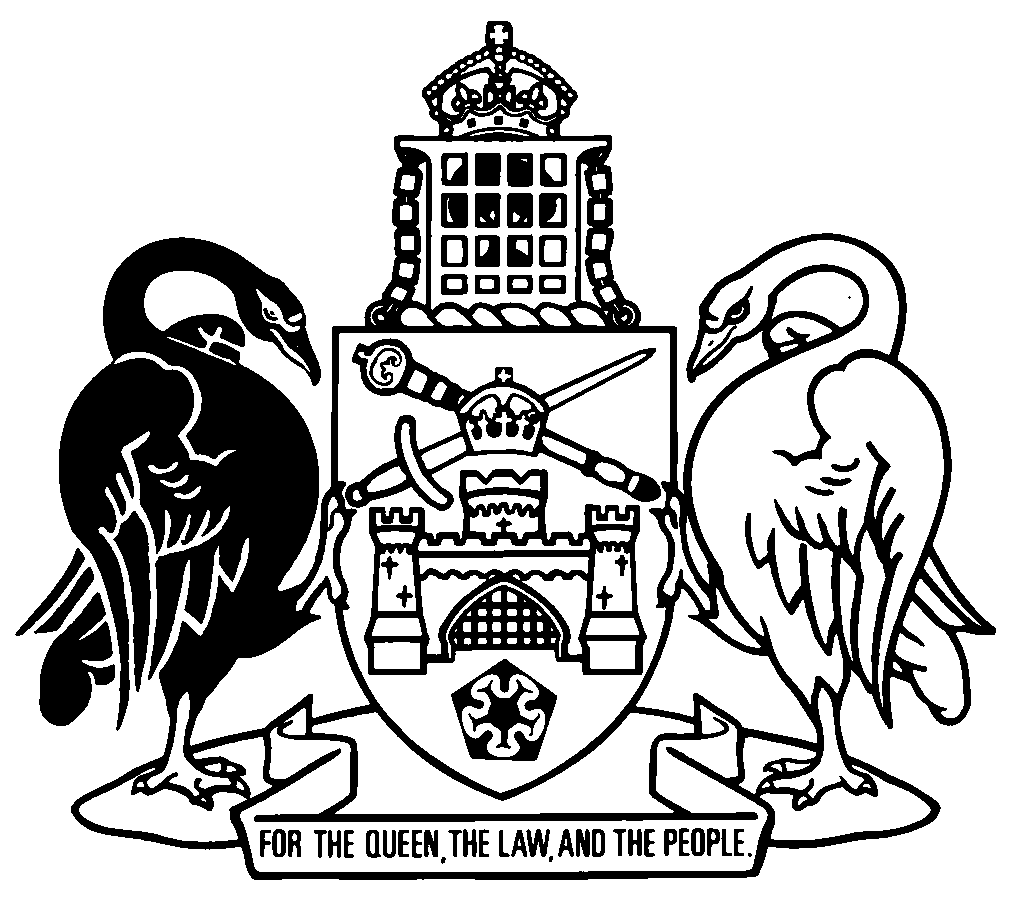 Australian Capital TerritoryOrdinances—1929A chronological listing of ordinances notified in 1929
[includes ordinances 1929 Nos 1-22]Ordinances—1929Ordinances—1929Ordinances—19291 *Recovery of Lands Ordinance 1929notified 14 February 1929 (Cwlth Gaz 1929 No 16)
commenced 14 February 1929 (see Seat of Government (Administration) Act 1910 (Cwlth), s 12)2Fish Protection Ordinance 1929 (repealed)notified 28 February 1929 (Cwlth Gaz 1929 No 19)
commenced 28 February 1929 (see Seat of Government (Administration) Act 1910 (Cwlth), s 12)repealed by Ord1967-7 sch 1
27 April 19673Queanbeyan Lease Ordinance 1929 (repealed)notified 28 March 1929 (Cwlth Gaz 1929 No 30)
commenced 28 March 1929 (see Seat of Government (Administration) Act 1910 (Cwlth), s 12)repealed by Ord1989-38 sch 4
11 May 19894Lotteries and Art Unions Ordinance 1929 (repealed)notified 28 March 1929 (Cwlth Gaz 1929 No 31)
commenced 28 March 1929 (see Seat of Government (Administration) Act 1910 (Cwlth), s 12)repealed by Ord1964-13 sch
1 September 19645 *Rates Ordinance 1929 (repealed)notified 18 April 1929 (Cwlth Gaz 1929 No 38)
commenced 18 April 1929 (see Seat of Government (Administration) Act 1910 (Cwlth), s 12)repealed by A2000-80 sch 5
21 December 20006 *Amendments Incorporation Ordinance 1929 (repealed)notified 2 May 1929 (Cwlth Gaz 1929 No 42)
commenced 2 May 1929 (see Seat of Government (Administration) Act 1910 (Cwlth), s 12)repealed by A1996-51 s 25
8 October 19967Interpretation Ordinance 1929 (repealed)notified 30 May 1929 (Cwlth Gaz 1929 No 52)
commenced 30 May 1929 (see Seat of Government (Administration) Act 1910 (Cwlth), s 12)repealed by Ord1937-29 sch
23 December 19378Meat Ordinance 1929 (repealed)notified 30 May 1929 (Cwlth Gaz 1929 No 52)
commenced 30 May 1929 (see Seat of Government (Administration) Act 1910 (Cwlth), s 12)repealed by Ord1931-13 s 3
1 August 19319 *Weights and Measures Ordinance 1929  (repealed)(renamed as Weights and Measures (Sale of Bread) Act 1929)
notified 6 June 1929 (Cwlth Gaz 1929 No 54)
commenced 1 August 1933 (s 2 and Cwlth Gaz 1933 No 44)repealed by A1995-5 s 5
9 June 199510Federal Capital Commission's Arms Ordinance 1929 (repealed)notified 6 June 1929 (Cwlth Gaz 1929 No 54)
commenced 6 June 1929 (see Seat of Government (Administration) Act 1910 (Cwlth), s 12)repealed by Ord1932-3 s 2
11 February 193211Statistics Ordinance 1929 (repealed)notified 13 June 1929 (Cwlth Gaz 1929 No 58)
commenced 25 July 1929 (s 2 and Cwlth Gaz 1929 No 72)repealed by Ord1985-48 s 2
19 September 198512 *Rates Ordinance (No 2) 1929 (repealed)notified 18 June 1929 (Cwlth Gaz 1929 No 59)
commenced 18 June 1929 (see Seat of Government (Administration) Act 1910 (Cwlth), s 12)repealed by A2000-80 sch 5
21 December 200013City Area Leases Ordinance 1929 (repealed)notified 18 June 1929 (Cwlth Gaz 1929 No 59)
s 8 taken to have commenced 10 October 1924 (s 8 (2) and see City Area Leases Ordinance 1924)
s 9 taken to have commenced 8 July 1926 (s 9 (2) and see City Area Leases Ordinance (No 2) 1926)
s 11 (1) (so far as it ins s 17A (2)) taken to have commenced 5 November 1925 (s 11 (2) and see City Area Leases Ordinance 1925)
remainder commenced 18 June 1929 (see Seat of Government (Administration) Act 1910 (Cwlth), s 12)repealed by Ord1936-31 sch
23 July 193614 *Leases (Special Purposes) Ordinance 1929 (repealed)notified 18 June 1929 (Cwlth Gaz 1929 No 59)
commenced 18 June 1929 (see Seat of Government (Administration) Act 1910 (Cwlth), s 12)repealed by A1991-118 sch 2
2 April 199215Liquor Ordinance 1929 (repealed)notified 4 July 1929 (Cwlth Gaz 1929 No 65)
commenced 22 May 1930 (s 2 and Cwlth Gaz 1930 No 44)repealed by Ord1975-19 sch
1 November 197516Registration of Births, Deaths and Marriages Ordinance 1929 (repealed)notified 9 August 1929 (Cwlth Gaz 1929 No 76)
commenced 1 January 1930 (s 2 and Cwlth Gaz 1929 No 110)repealed by Ord1963-17 sch 1
1 September 196317 *Rates Ordinance (No 3) 1929 (repealed)notified 9 August 1929 (Cwlth Gaz 1929 No 76)
commenced 9 August 1929 (see Seat of Government (Administration) Act 1910 (Cwlth), s 12)repealed by A2000-80 sch 4
21 December 200018 *Administration and Probate Ordinance 1929notified 10 October 1929 (Cwlth Gaz 1929 No 95)
commenced 21 October 1929 (s 2)19Registration of Births, Deaths and Marriages Ordinance (No 2) 1929 (repealed)notified 5 December 1929 (Cwlth Gaz 1929 No 112)
commenced 1 January 1930 (s 2, see Registration of Births, Deaths and Marriages Ordinance 1929 Ord1929-16 s 2 and Cwlth Gaz 1929 No 110)repealed by Ord1963-17 sch 1
1 September 196320Canberra University College Ordinance 1929 (repealed)notified 19 December 1929 (Cwlth Gaz 1929 No 118)
commenced 19 December 1929 (see Seat of Government (Administration) Act 1910 (Cwlth), s 12)repealed by Ord1953-8 s 3
1 July 195421Marriage Ordinance 1929 (repealed)notified 19 December 1929 (Cwlth Gaz 1929 No 118)
commenced 1 January 1930 (s 2)repealed by Ord1977-65 sch 1
22 December 197722 *Theatres and Public Halls Ordinance 1929 (repealed)notified 19 December 1929 (Cwlth Gaz 1929 No 118)
commenced 19 December 1929 (see Seat of Government (Administration) Act 1910 (Cwlth), s 12)repealed by A2000-80 sch 4
21 December 2000